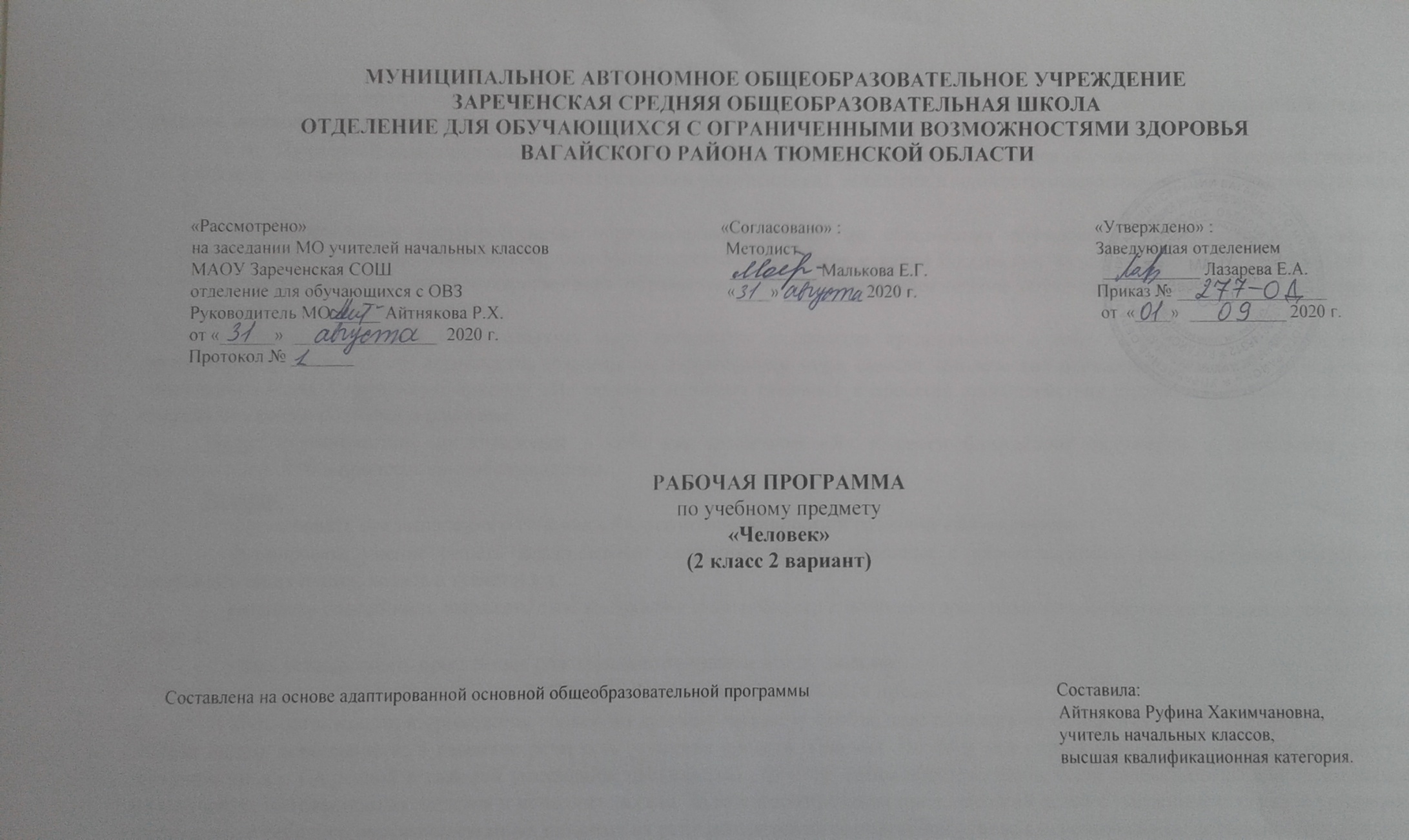 1. Пояснительная записка.	Рабочая программа по предмету «Человек» обучающихся 2 класса с умственной отсталостью в умеренной, тяжелой степени, составлена в соответствии с:Примерной адаптированной основной общеобразовательной программой образования обучающихся с умеренной тяжёлой и глубокой умственной отсталостью (интеллектуальными нарушениями), тяжёлыми и множественными нарушениями развития (вариант 2)Федеральным государственным образовательным стандартом образования обучающихся с умственной отсталостью (интеллектуальными нарушениями). Приказ Министерства образования и науки Российской Федерации от 19.12.2014 № 1599 «Об утверждении федерального государственного образовательного стандарта образования обучающихся с умственной отсталостью (интеллектуальными нарушениями).   Приобщение ребенка к социальному миру начинается с развития представления о себе. Становление личности ребенка происходит при условии его активности, познания им окружающего мира, смысла человеческих отношений, осознания себя в системе социального мира. Социальную природу «Я» ребенок начинает понимать в процессе взаимодействия с другими людьми, и в первую очередь со своими родными и близкими. Цель: формирование представлений о себе как целостном «Я» и своем ближайшем окружении и повышение уровня самостоятельности в процессе самообслуживания. Задачи:формировать представления о себе как «Я», осознание общности и различий «Я» от других;формировать умение решать каждодневные жизненные задачи, связанные с удовлетворением первоочередных потребностей (принимать пищу и пить, ходить в туалет и т.д.);развивать способность выражать свое настроение и потребности с помощью доступных пантомимических, мимических и других средств;учить устанавливать простейшие родственные отношения между людьми.2. Общая характеристика учебного предмета.   В ходе организации и проведения уроков по данному предмету необходимо исходить из положения о том, что общение является особым видом деятельности, а развитие речи есть усвоение средств общения. Поэтому вся коррекционно - образовательная работа с обучающимися с умеренной и тяжелой умственной отсталостью строится  таким образом, чтобы были задействованы три составляющие деятельности: мотивационная, целевая и исполнительская. Задачи формирования представлений детей с умеренной и тяжелой умственной отсталостью о себе и об окружающем мире, развития их речи решаются на комплексной основе с использованием деятельностного подхода к обучению. Они структурируются в виде тематических групп: «Это — я», «Моя семья», «Формирование культурно-гигиенических навыков», «Безопасность дома и на улице», которые являются разделами предметов «Окружающий социальный  мир». Такая структура обеспечивает эмоциональное и социально-личностное развитие обучающихся, формирование их представлений о себе, об окружающей предметной и социальной действительности. Она тесно связана с содержанием сюжетно-ролевых и театрализованных игр, продуктивной деятельностью обучающихся на учебных занятиях, а также с коррекционно-адаптационной областью учебного плана.3. Место учебного предмета в учебном плане.В Федеральном компоненте государственного стандарта предмет «Человек» обозначен как самостоятельный предмет, включен в федеральную (базисную) часть учебного плана (образовательная область: Окружающий мир), что подчеркивает его особое значение в системе образования детей.  На его изучение во 2 классе отведено 2 часа в неделю, 34 учебные недели, 68 часов в год. Учебный план.4. Личностные и предметные результаты освоения учебного предмета.5. Содержание учебного предмета.Содержание программы обеспечивает: личностно-ориентированный подход во взаимодействии ребенка со взрослым; формирование у обучающегося комплекса личностных качеств и навыков социального поведения (самостоятельность, аккуратность, трудолюбие, умение слушать и слышать, принимать решение и выполнять его и т.д.).6. Материально – техническое обеспечение.      Предметные и сюжетные картинки, фотографии с изображением членов семьи ребенка; правил поведения, пиктограммы с изображением действий, операций самообслуживания, используемых при этом предметов и др. Видеоматериалы, презентации, фильмы; семейный альбом, рабочие тетради с изображениями контуров для раскрашивания. Технические средства: компьютер, видеопроектор т.д.Предметчасов в неделю1ч2ч3ч4чгодЧеловек21616201668Минимальный уровеньДостаточный уровеньПредставления о своем теле Представление о правилах здорового образа жизни.Представление о полезных и вредных привычках.Уметь показывать и называть части тела, части лица.Уметь следить за чистотой рук; мыть их без напоминания. Уметь чистить зубы, полоскать рот. умение различать и называть предметы одежды и обуви.Аккуратно без напоминания складывать и убирать снятые с себя предметы одежды.Уметь различать и называть предметы, нужные для приема пищи. Закрепить навыки: мыть руки перед едой, правильно держать ложку, правильно ею пользоваться, не разливать еду на стол и на пол, его уборка после еды.Уметь различать и называть основные предметы питания (суп, каша, мясо, картофель и т.д.).Садиться за столы и выходить из-за стола по разрешению учителя. Выйдя из-за стола, задвигать за собой стул. Уметь вовремя попроситься в туалет и вымыть руки после него. Уметь накрывать на стол, прибирать посуду после еды. Не сорить, не бросать ненужные бумажки в корзину или ящик для мусора.Уметь следить за чистотой своей одежды и обуви, чистить загрязнившиеся вещи.ТемаКраткое содержание темыПредставления о себе.Представления о своем теле, его строении, о своих двигательных возможностях, правилах здорового образа жизни (режим дня, питание, сон, прогулка, гигиена, занятия физической культурой и профилактика болезней), поведении, сохраняющем и укрепляющем здоровье, полезных и вредных привычках, возрастных изменениях. Навыки, связанные с гигиеной тела. Части тела (голова, глаза, волосы, нос, рот, зубы, уши, шея, грудь, живот, спина, руки, ноги, пальцы); предметы санитарии и гигиены: мыло, мыльница, мочалка, расческа, зубная щетка, зубная паста, ножницы, ванна, полотенце; действия, связанные с гигиеной тела: мыть, вытирать, чистить, полоскать, причесываться. Моя семья.Формирование представлений о своем ближайшем окружении: членах семьи, взаимоотношениях между ними, семейных традициях. Ребенок учится соблюдать правила и нормы культуры поведения и общения в семье. Важно, чтобы образцом культуры общения для ребенка являлись доброжелательное и заботливое отношение к окружающим, спокойный приветливый тон. Ребенок учится понимать окружающих людей, проявлять к ним доброжелательное отношение, стремиться к общению и взаимодействию с ними. Формирование культурно-гигиенических навыков.Формирование алгоритма последовательных действий обучающихся по одновременному уходу за руками и лицом. Чтение  потешек, стихов и сказок о последовательности, необходимости, значении умывания. Заучивание с  названий частей лица, показ частей лица на себе, кукле, на фотографии. Название частей лица  с помощью учителя или самостоятельно: глаза, уши, рот, нос, щёки. Чтение стихов и рассказов, пение песенок об уходе за глазами и ушами. Безопасность дома и на улице.Правила обеспечения безопасности дорожного движения. Правила безопасного поведения на воде.   Правила безопасного поведения в быту.  Правила безопасного поведения на улице. Правила поведения в гостях. Первая медицинская помощь при ушибе, ожоге. Обеспечение личной безопасности в повседневной жизни.Что такое чрезвычайная ситуация? Понятия об авариях, ДТП, эпидемиях, пожаре, наводнении, землетрясении. Правила безопасного поведения при пожарах. Пожарная эвакуация. Обязанности и правила поведения людей при эвакуации.